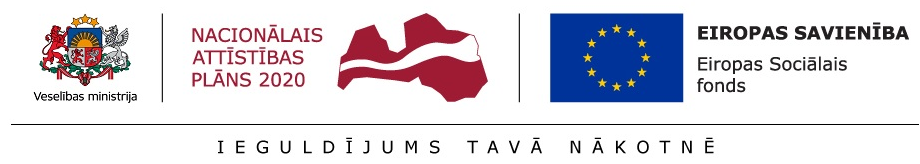 Eiropas Sociālā fonda projekta Nr.9.2.6.0/17/1/001 “Ārstniecības un ārstniecības atbalsta personāla kvalifikācijas uzlabošana”Profesionālās izglītības programmas veidsNeformālās izglītības programmaNeformālās izglītības programmas nosaukums“Sirds patoloģiju agrīna diagnostika”MērķauditorijaĀrsti (tajā skaitā ģimenes ārsti), ārsta palīgiNeformālās izglītības programmas īstenošanas ilgums40 akadēmiskās stundas (5 dienas)30 akadēmiskās stundas teorētiskās nodarbības10 akadēmiskās stundas  praktiskās nodarbībasNeformālās izglītības programmas mācību norises vieta un laiksRSU Sarkanā Krusta medicīnas koledžā (9:00-15:50):1.grupa – 01.,02., 07.,08. un 06.06. vai .09.06. praktiskā nod., 213. kab.2. grupa – 07.,08.,14., 15.09. un 12.09. vai 13.09. praktiskā nod. Neformālās izglītības programmas mācību vadītājs/iDr. Iveta Norko SIA “Aritmija” – kardiologs;RSU Sarkanā Krusta medicīnas koledža - docenteIzglītības dokuments, kas apliecina neformālās izglītības programmas apgūšanuApliecība par neformālās izglītības programmas apguviPiešķirtais tālākizglītības punktu skaits -40 TIP Pieteikšanās kārtība un kontaktpersona/asPieteikties uz kursiem, var aizpildot elektronisko pieteikumu RSU Sarkanā Krusta medicīnas koledžas mājas lapā.Neformālās izglītības programmas  mērķisIzglītības procesa rezultātā sniegt sistematizētas, profesionālas teorētiskās zināšanas par sirds pataloģijām un pilnveidot praktiskās iemaņas sirds pataloģiju agrīnajā diagnostikā primārajā veselības aprūpē.Uzdevumi: 1.	pilnveidot zināšanas par sirds patoloģijām;2.	attīstīt prasmes savlaicīgai koronārās, kardiovaskulāro, aritmiju agrīnās un vārstuļu sirds slimības diagnostikai;3.	veicināt izpratni par veloergometrijas, holtera monitorēšanas, asinsspiediena monitorēšanas metodēm un to praktisko pielietojumu.Mācību programmas tēmasKoronārās sirds slimības diagnostikas metodes, pirmstesta varbūtība;Kardiovaskulāro slimību (KVS) risks, SCORE;Sirds mazspējas diagnostika;Aritmiju agrīnas diagnostikas metodes;Vārstuļu slimību diagnostika;Iekaisīgu sirds slimību agrīna diagnostika;Arteriālā  hipertensija;Neformālās izglītības programmas apguves kvalitātes novērtēšanaIzglītojamie, kuri ir apguvuši ne mazāk kā 75% no mācību programmas un nokārtojuši praktiskos uzdevumus t.sk. situācijas uzdevuma analīzi ar vērtējumu „ieskaitīts”, saņem neformālās izglītības apliecību par programmas apguvi. 